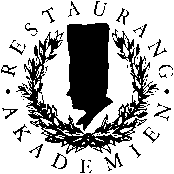 Chokladdesserter och söta vinerVT 2023Schema7 mars  		17.30-18.00 	 	Vi bjuder på lättare tilltugg innan kvällens kurs börjar
18:00		Kursintroduktion18:15		Råvarukunskap om kakao och choklad med provning19:00		Råvarukunskap om söta viner med provning20:00		Provning söta viner och chokladdesserter i kombination.21:00		Slut Med reservation för ändringar